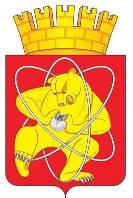 Городской округ «Закрытое административно – территориальное образование  Железногорск Красноярского края»АДМИНИСТРАЦИЯ ЗАТО г. ЖЕЛЕЗНОГОРСКПОСТАНОВЛЕНИЕ      17.05.2023                                                                                               № 928г. ЖелезногорскО внесении изменений в постановление Администрации ЗАТО г. Железногорск от 11.10.2013 № 1599 «Об утверждении Примерного положения об оплате труда работников иных муниципальных казенных учреждений ЗАТО Железногорск»В соответствии с Трудовым кодексом Российской Федерации, постановлением Администрации ЗАТО г. Железногорск от 10.06.2011 № 1011 «Об утверждении Положения о системах оплаты труда работников муниципальных учреждений ЗАТО Железногорск», Уставом ЗАТО Железногорск, в связи с увеличением с 01.07.2023 размеров окладов (должностных окладов), ставок заработной платы работников муниципальных учреждений ПОСТАНОВЛЯЮ:1. Внести в постановление Администрации ЗАТО г. Железногорск от  11.10.2013 № 1599 «Об утверждении Примерного положения об оплате труда работников иных муниципальных казенных учреждений ЗАТО Железногорск»  следующие изменения:1.1. Пункты 2.3 – 2.10 раздела 2 приложения к постановлению изложить в редакции: «2.3. Минимальные размеры окладов (должностных окладов), ставок заработной платы по общеотраслевым должностям руководителей, специалистов и служащих устанавливаются на основе отнесения занимаемых ими должностей к квалификационным уровням профессиональных квалификационных групп (далее - ПКГ), утвержденным Приказом Министерства здравоохранения и социального развития Российской Федерации от 29.05.2008 № 247н «Об утверждении профессиональных квалификационных групп общеотраслевых должностей руководителей, специалистов и служащих»: Для должности «заместитель главного бухгалтера» минимальный размер оклада (должностного оклада) устанавливается в размере 10418 рублей.2.4. Минимальные размеры ставок заработной платы работников, осуществляющих профессиональную деятельность по профессиям рабочих, устанавливаются в соответствии с квалификационными уровнями ПКГ, утвержденными Приказом Министерства здравоохранения и социального развития Российской Федерации от 29.05.2008 № 248н «Об утверждении профессиональных квалификационных групп общеотраслевых профессий рабочих»:2.5. Минимальные размеры окладов (должностных окладов), ставок заработной платы по должностям работников печатных средств массовой информации устанавливаются на основе отнесения занимаемых ими должностей к квалификационным уровням ПКГ, утвержденным Приказом Министерства здравоохранения и социального развития Российской Федерации от 18.07.2008 № 342н «Об утверждении профессиональных квалификационных групп должностей работников печатных средств массовой информации»:2.6. Минимальные размеры окладов (должностных окладов), ставок заработной платы по должностям медицинских работников устанавливаются на основе отнесения занимаемых ими должностей к квалификационным уровням ПКГ, утвержденным Приказом Министерства здравоохранения и социального развития Российской Федерации от 06.08.2007 № 526 «Об утверждении профессиональных квалификационных групп должностей медицинских и фармацевтических работников»:2.7. Минимальные размеры окладов (должностных окладов), ставок заработной платы по должностям работников культуры, искусства и кинематографии устанавливаются на основе отнесения занимаемых ими должностей к ПКГ, утвержденным Приказом Министерства здравоохранения и социального развития Российской Федерации от 31.08.2007 № 570 «Об утверждении профессиональных квалификационных групп должностей работников культуры, искусства и кинематографии»:2.8. Минимальные размеры окладов (должностных окладов), ставок заработной платы по должностям работников архивов муниципальных образований устанавливаются на основе отнесения занимаемых ими должностей к квалификационным уровням ПКГ, утвержденным Приказом Министерства труда и социальной защиты Российской Федерации от 25.03.2013 № 119н «Об утверждении профессиональных квалификационных групп должностей работников государственных архивов, центров хранения документации, архивов муниципальных образований, ведомств организаций лабораторий обеспечения сохранности архивных документов»:2.9. Минимальные размеры окладов работников образования устанавливаются на основе ПКГ, утвержденных Приказом Министерства здравоохранения и социального развития Российской Федерации от 05.05.2008            № 216н «Об утверждении профессиональных квалификационных групп должностей работников образования»:2.10. Минимальные размеры окладов (должностных окладов), ставок заработной платы по должностям руководителей, специалистов и служащих, профессиям рабочих, не вошедшим в квалификационные уровни ПКГ, устанавливаются в следующем размере:----------------------------<*> Уровни квалификации приведены в соответствии с утвержденными профессиональными стандартами.В штатных расписаниях учреждений допускается установление дополнительного наименования к должности через указание на выполняемые функции и (или) специализацию должности.».1.2. Пункт 6.11 раздела 6 приложения к постановлению изложить в редакции:«6.11. Руководители учреждений представляют на заседание комиссии информацию (оценочный лист) о выполнении критериев оценки результативности и качества деятельности учреждения за отчетный квартал, предварительно согласованную с курирующим деятельность учреждения заместителем Главы ЗАТО г. Железногорск.Руководители учреждений имеют право присутствовать на заседании комиссии и давать необходимые пояснения.».1.3. Пункт 6.12 раздела 6 приложения к постановлению изложить в редакции:«6.12. Комиссия рекомендует установление стимулирующих выплат и их размер (за исключением выплат по итогам работы). Решение принимается комиссией открытым голосованием, при условии присутствия не менее половины членов комиссии и оформляется протоколом. С учетом мнения комиссии Администрация ЗАТО г. Железногорск издает распоряжение об установлении стимулирующих выплат руководителям учреждений.». 1.4. Пункт 6.13 раздела 6 приложения к постановлению дополнить подпунктом 6.13.4.4 следующего содержания:«6.13.4.4. Выплаты по итогам работы руководителю учреждения устанавливаются на основании его ходатайства в адрес Главы ЗАТО                             г. Железногорск, предварительно согласованного с курирующим деятельность учреждения заместителем Главы ЗАТО г. Железногорск, включающего оценку критериев результатов труда и размер выплаты.».2. Управлению внутреннего контроля (В.Г. Винокурова) довести до сведения населения настоящее постановление через газету «Город и горожане».3. Отделу общественных связей Администрации ЗАТО г. Железногорск   (И.С. Архипова) разместить настоящее постановление на официальном сайте Администрации ЗАТО г. Железногорск в информационно-телекоммуникационной сети «Интернет». 4. Контроль над исполнением настоящего постановления оставляю за собой. 5. Настоящее постановление подлежит официальному опубликованию и вступает в силу с 01.07.2023.Глава ЗАТО г. Железногорск                                                              Д.М. ЧернятинПрофессиональные квалификационные группыМинимальный размер оклада (должностного оклада), ставки заработной платы, руб.должности, отнесенные к ПКГ «Общеотраслевые должности служащих первого уровня»1-й квалификационный уровень40532-й квалификационный уровень4276должности, отнесенные к ПКГ «Общеотраслевые должности служащих второго уровня»1-й квалификационный уровень44982-й квалификационный уровень49433-й квалификационный уровень54314-й квалификационный уровень68545-й квалификационный уровень7742должности, отнесенные к ПКГ «Общеотраслевые должности служащих третьего уровня»1-й квалификационный уровень49432-й квалификационный уровень54313-й квалификационный уровень59614-й квалификационный уровень71675-й квалификационный уровень8367должности, отнесенные к ПКГ «Общеотраслевые должности служащих четвертого уровня»1-й квалификационный уровень89932-й квалификационный уровень104183-й квалификационный уровень11219Профессиональные квалификационные группыМинимальный размер оклада (должностного оклада), ставки заработной платы, руб.профессии, отнесенные к ПКГ «Общеотраслевые профессии рабочих первого уровня»1-й квалификационный уровень34812-й квалификационный уровень3649профессии, отнесенные к ПКГ «Общеотраслевые профессии рабочих второго уровня»1-й квалификационный уровень40532-й квалификационный уровень49433-й квалификационный уровень54314-й квалификационный уровень6542Профессиональные квалификационные группыМинимальный размер оклада (должностного оклада), ставки заработной платы, руб.должности, отнесенные к ПКГ «Должности работников печатных средств массовой информации первого уровня»4053должности, отнесенные к ПКГ «Должности работников печатных средств массовой информации второго уровня»1-й квалификационный уровень41642-й квалификационный уровень42763-й квалификационный уровень4498должности, отнесенные к ПКГ «Должности работников печатных средств массовой информации третьего уровня»1-й квалификационный уровень49432-й квалификационный уровень54313-й квалификационный уровень59614-й квалификационный уровень7167должности, отнесенные к ПКГ «Должности работников печатных средств массовой информации четвертого уровня»1-й квалификационный уровень89932-й квалификационный уровень104183-й квалификационный уровень11219Профессиональные квалификационные группыМинимальный размер оклада (должностного оклада), ставки заработной платы, руб.Должности, отнесенные к ПКГ «Средний медицинский и фармацевтический персонал»3 квалификационный уровень5351должности, отнесенные к ПКГ «Врачи и провизоры»2-й квалификационный уровень7742Профессиональные квалификационные группыМинимальный размер оклада (должностного оклада), ставки заработной платы, руб.должности, отнесенные к ПКГ «Должности работников культуры, искусства и кинематографии ведущего звена»6854Профессиональные квалификационные группыМинимальный размер оклада (должностного оклада), ставки заработной платы, руб.должности, отнесенные к ПКГ «Должности работников государственных архивов, центров хранения документации, архивов муниципальных образований, ведомств организаций лабораторий обеспечения сохранности архивных документов третьего уровня»1-й квалификационный уровень44982-й квалификационный уровень49433-й квалификационный уровень54314-й квалификационный уровень6854Профессиональные квалификационные группыМинимальный размер оклада (должностного оклада), ставки заработной платы, руб.должности, отнесенные к ПКГ «Должности педагогических работников»2 квалификационный уровень65403 квалификационный уровень71594 квалификационный уровень7850Профессия, должностьМинимальный размер оклада (должностного оклада), ставки заработной платы, руб.главный инженер, главный экономист10418начальник отдела,руководитель городской психолого-медико-педагогической комиссии8993руководитель контрактной службы, руководитель группы, контрактный управляющий 7 уровня квалификации <*>8367ведущий специалист,работник контрактной службы 6 уровня квалификации <*>,контрактный управляющий 6 уровня квалификации <*>,системный администратор 6 уровня квалификации <*>,редактор сайта7167специалист 1 категории,работник контрактной службы 5 уровня квалификации <*>,контрактный управляющий 5 уровня квалификации <*>,режиссер видеомонтажа5961специалист 2 категории, SMM-менеджер5431специалист 4943верстальщик4164